Infos für die ProjekteDEMOFOND "Aktionsfonds zur Kinder- und Jugendbeteiligung im Bezirk Neukölln"Am Projektende brauchen wir von euch diese Projektunterlagen bis zum 14.11.2014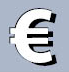 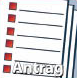 Nach Beendigung Eurer Projekte benötigen wir folgende Unterlagen von Euch:Kurzer Bericht mit Fotos und Unterschrift aller Projektteilnehmer und Projektteilnehmerinnen (Siehe Vorlage)Belegliste zum Nachweis wie ihr euer Geld ausgegeben habt (siehe Vorlage) -Als Word-Dokument (zum selber ausrechnen) -Als Excel-Dokument (das rechnet für Euch)- Achtung Ihr könnt Euch für eine Belegliste entscheiden!!!Fotos + Filme in digitaler Form für die InternetseiteAchtung: Was ihr beachten müsst.Wenn ihr Fotos oder Filme veröffentlichen möchtet: braucht ihr eine schriftliche Einverständniserklärung von den Erziehungsberechtigten der Kinder die auf den Fotos / Filmen dargestellt werden.Ausgenommen sind Fotos oder Filme auf denen Keiner zu erkennen ist z.B. Hände die auf etwas Zeigen oder Rückenansichten.Einverständniserklärung für Fotos und Filme (siehe Vorlage)Wenn Ihr Fragen habt, wendet Euch bitte an die Vor Ort Büros in Eurer Nähe.Die Vor Ort Büros erhalten dann auch alle Eure Unterlagen bis zum 14.11.2014Liste der Vor Ort BürosZentral: Neuköllner Kinder- und Jugendbüro("Inhaltliche Steuerung")Karl- Marx- Str. 83, 12040 Berlin, Zimmer A 453Sprechzeiten: Mo - Do, von 10.00 - 15.00 Uhr. Bitte vorher anrufen!Kontakt: Renate BaierE-Mail renate.baier@bezirksamt-neukoelln.de,Tel. 90239 2810Nachbarschaftsheim Neukölln e.V.Schierker Str. 53, 12051 BerlinSprechzeiten: Mo und Mi, von 15.30 - 17.00 UhrKontakt: Annette Gowin,E-Mail a.gowin@nbh-neukoelln.de, Tel. 6875096www.nbh-neukoelln.demedipack in Kooperation mit der ManegeSprechzeiten: Mi, von 17.00 - 19.00 Uhrim Jugendclub Manege, Rütlistr. 1-3, 12045 BerlinRegionalbüro Berlin und Postadresse:Pannierstr. 24, 12047 Berlin, c/o Francisca FackeldeyKontakt: Francisca Fackeldey, Robert StrauchE-Mail info@medipack-mediation.de, Tel. 01776843113www.medipack-mediation.deStadtvilla Global / ProjektwerkstattOtto-Wels-Ring 37, 12351 BerlinSprechzeiten: Mo - Fr, von 13.00 – 19.00 UhrKontakt: Necati Manap und Team,E-Mail info@stadtvilla-global.de, Tel. 6031080www.stadtvilla-global.deKiJuz LessinghöheMittelweg 30, 12053 BerlinKontakt: Susanne RothSprechzeiten: Fr, von 19.00 - 20.30 UhrE-Mail lessinghoehe@neukoelln-jugend.de,Tel. 6873173www.lessinghoehe.netMädchenzentrum SzenenwechselDonaustr. 88a, 12043 BerlinSprechzeiten: Do, von 16.00 - 18.00 UhrKontakt: Ruth Frey,E-Mail team@szenenwechsel-berlin.de, Tel. 68086841www.szenenwechsel-berlin.deGangway e.V. (Nachbarschaftshaus Wutzkyallee)Wutzkyallee 88–98, 12353 BerlinSprechzeiten nach Absprache: Do, 16.00 - 18.00 UhrKontakt: Brita FeustelE-Mail brita.feustel@web.de , Tel. 015785115776JC FeuerwacheHannemannstr. 74, 12347 BerlinSprechzeiten: Di - Fr, von 15.00 - 19.00 UhrKontakt: Annette Muggelberg,E-Mail annette.muggelberg@web.deTel. 62001655/56 www.jc-feuerwache.deERGEBNISBERICHT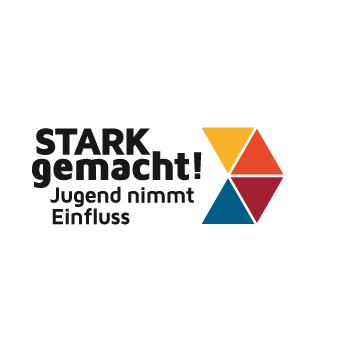 DEMOFOND "Aktionsfonds zur Kinder- und Jugendbeteiligung im Bezirk Neukölln" 20.02.2014-31.12.2014 Projekttitel:Projekttitel:Einrichtung / Schule:Einrichtung / Schule:Einrichtung / Schule:Einrichtung / Schule:vertreten durch:vertreten durch:vertreten durch:Vorname:Vorname:Vorname:Vorname:Nachname:1a. Das haben wir in unserem Projekt gemacht! (Thema, Ziel & Ergebnis)Beschreibt hier bitte kurz, anschaulich und leserlich das Thema, das Ziel und das Ergebnis eures Projekts. Diesen Text würden wir gerne als Grundlage für die Vorstellung eures Projekts auf der Internetseite von „STARK gemacht!“ verwenden.1a. Das haben wir in unserem Projekt gemacht! (Thema, Ziel & Ergebnis)Beschreibt hier bitte kurz, anschaulich und leserlich das Thema, das Ziel und das Ergebnis eures Projekts. Diesen Text würden wir gerne als Grundlage für die Vorstellung eures Projekts auf der Internetseite von „STARK gemacht!“ verwenden.1a. Das haben wir in unserem Projekt gemacht! (Thema, Ziel & Ergebnis)Beschreibt hier bitte kurz, anschaulich und leserlich das Thema, das Ziel und das Ergebnis eures Projekts. Diesen Text würden wir gerne als Grundlage für die Vorstellung eures Projekts auf der Internetseite von „STARK gemacht!“ verwenden.1a. Das haben wir in unserem Projekt gemacht! (Thema, Ziel & Ergebnis)Beschreibt hier bitte kurz, anschaulich und leserlich das Thema, das Ziel und das Ergebnis eures Projekts. Diesen Text würden wir gerne als Grundlage für die Vorstellung eures Projekts auf der Internetseite von „STARK gemacht!“ verwenden.1a. Das haben wir in unserem Projekt gemacht! (Thema, Ziel & Ergebnis)Beschreibt hier bitte kurz, anschaulich und leserlich das Thema, das Ziel und das Ergebnis eures Projekts. Diesen Text würden wir gerne als Grundlage für die Vorstellung eures Projekts auf der Internetseite von „STARK gemacht!“ verwenden.1a. Das haben wir in unserem Projekt gemacht! (Thema, Ziel & Ergebnis)Beschreibt hier bitte kurz, anschaulich und leserlich das Thema, das Ziel und das Ergebnis eures Projekts. Diesen Text würden wir gerne als Grundlage für die Vorstellung eures Projekts auf der Internetseite von „STARK gemacht!“ verwenden.1a. Das haben wir in unserem Projekt gemacht! (Thema, Ziel & Ergebnis)Beschreibt hier bitte kurz, anschaulich und leserlich das Thema, das Ziel und das Ergebnis eures Projekts. Diesen Text würden wir gerne als Grundlage für die Vorstellung eures Projekts auf der Internetseite von „STARK gemacht!“ verwenden.1a. Das haben wir in unserem Projekt gemacht! (Thema, Ziel & Ergebnis)Beschreibt hier bitte kurz, anschaulich und leserlich das Thema, das Ziel und das Ergebnis eures Projekts. Diesen Text würden wir gerne als Grundlage für die Vorstellung eures Projekts auf der Internetseite von „STARK gemacht!“ verwenden.1b. Fotos von unserem Projekt    / Fotos von den Produkten  /  Plakat oder ähnliches…..1b. Fotos von unserem Projekt    / Fotos von den Produkten  /  Plakat oder ähnliches…..1b. Fotos von unserem Projekt    / Fotos von den Produkten  /  Plakat oder ähnliches…..1b. Fotos von unserem Projekt    / Fotos von den Produkten  /  Plakat oder ähnliches…..1b. Fotos von unserem Projekt    / Fotos von den Produkten  /  Plakat oder ähnliches…..1b. Fotos von unserem Projekt    / Fotos von den Produkten  /  Plakat oder ähnliches…..1b. Fotos von unserem Projekt    / Fotos von den Produkten  /  Plakat oder ähnliches…..1b. Fotos von unserem Projekt    / Fotos von den Produkten  /  Plakat oder ähnliches…..Hier 1 bis 4 Fotos von Euren Ergebnissen / Projektprozess (digital)  einfügenFalls Ihr ein Video / Film / Musikstück habt, bitte Link angeben oder als CD / Stick abgeben bei großen DateienHier 1 bis 4 Fotos von Euren Ergebnissen / Projektprozess (digital)  einfügenFalls Ihr ein Video / Film / Musikstück habt, bitte Link angeben oder als CD / Stick abgeben bei großen DateienHier 1 bis 4 Fotos von Euren Ergebnissen / Projektprozess (digital)  einfügenFalls Ihr ein Video / Film / Musikstück habt, bitte Link angeben oder als CD / Stick abgeben bei großen DateienHier 1 bis 4 Fotos von Euren Ergebnissen / Projektprozess (digital)  einfügenFalls Ihr ein Video / Film / Musikstück habt, bitte Link angeben oder als CD / Stick abgeben bei großen DateienHier 1 bis 4 Fotos von Euren Ergebnissen / Projektprozess (digital)  einfügenFalls Ihr ein Video / Film / Musikstück habt, bitte Link angeben oder als CD / Stick abgeben bei großen DateienHier 1 bis 4 Fotos von Euren Ergebnissen / Projektprozess (digital)  einfügenFalls Ihr ein Video / Film / Musikstück habt, bitte Link angeben oder als CD / Stick abgeben bei großen DateienHier 1 bis 4 Fotos von Euren Ergebnissen / Projektprozess (digital)  einfügenFalls Ihr ein Video / Film / Musikstück habt, bitte Link angeben oder als CD / Stick abgeben bei großen DateienHier 1 bis 4 Fotos von Euren Ergebnissen / Projektprozess (digital)  einfügenFalls Ihr ein Video / Film / Musikstück habt, bitte Link angeben oder als CD / Stick abgeben bei großen Dateien2. Was besonders gut war… und was nicht so gut war…Erlebnisse & Erfahrungen Uns interessieren hier eure Erlebnisse und Erfahrungen, die ihr bei der Umsetzung eures Projekts gesammelt habt. Was ist gut gelaufen und was vielleicht anders, als ihr es euch zum Anfang gedacht hattet? Seid Ihr mit dem Ergebnis eures Projekts zufrieden?2. Was besonders gut war… und was nicht so gut war…Erlebnisse & Erfahrungen Uns interessieren hier eure Erlebnisse und Erfahrungen, die ihr bei der Umsetzung eures Projekts gesammelt habt. Was ist gut gelaufen und was vielleicht anders, als ihr es euch zum Anfang gedacht hattet? Seid Ihr mit dem Ergebnis eures Projekts zufrieden?2. Was besonders gut war… und was nicht so gut war…Erlebnisse & Erfahrungen Uns interessieren hier eure Erlebnisse und Erfahrungen, die ihr bei der Umsetzung eures Projekts gesammelt habt. Was ist gut gelaufen und was vielleicht anders, als ihr es euch zum Anfang gedacht hattet? Seid Ihr mit dem Ergebnis eures Projekts zufrieden?2. Was besonders gut war… und was nicht so gut war…Erlebnisse & Erfahrungen Uns interessieren hier eure Erlebnisse und Erfahrungen, die ihr bei der Umsetzung eures Projekts gesammelt habt. Was ist gut gelaufen und was vielleicht anders, als ihr es euch zum Anfang gedacht hattet? Seid Ihr mit dem Ergebnis eures Projekts zufrieden?2. Was besonders gut war… und was nicht so gut war…Erlebnisse & Erfahrungen Uns interessieren hier eure Erlebnisse und Erfahrungen, die ihr bei der Umsetzung eures Projekts gesammelt habt. Was ist gut gelaufen und was vielleicht anders, als ihr es euch zum Anfang gedacht hattet? Seid Ihr mit dem Ergebnis eures Projekts zufrieden?2. Was besonders gut war… und was nicht so gut war…Erlebnisse & Erfahrungen Uns interessieren hier eure Erlebnisse und Erfahrungen, die ihr bei der Umsetzung eures Projekts gesammelt habt. Was ist gut gelaufen und was vielleicht anders, als ihr es euch zum Anfang gedacht hattet? Seid Ihr mit dem Ergebnis eures Projekts zufrieden?2. Was besonders gut war… und was nicht so gut war…Erlebnisse & Erfahrungen Uns interessieren hier eure Erlebnisse und Erfahrungen, die ihr bei der Umsetzung eures Projekts gesammelt habt. Was ist gut gelaufen und was vielleicht anders, als ihr es euch zum Anfang gedacht hattet? Seid Ihr mit dem Ergebnis eures Projekts zufrieden?2. Was besonders gut war… und was nicht so gut war…Erlebnisse & Erfahrungen Uns interessieren hier eure Erlebnisse und Erfahrungen, die ihr bei der Umsetzung eures Projekts gesammelt habt. Was ist gut gelaufen und was vielleicht anders, als ihr es euch zum Anfang gedacht hattet? Seid Ihr mit dem Ergebnis eures Projekts zufrieden?3. Das wünschen wir uns für die Zukunft, ODER da wollen wir weitermachen, ODER das würden wir gerne beim nächsten mal Beantragen   (Stichworte) Hinweise & Wünsche Wir, das Team vom Jugend-Demokratiefonds Berlin und euer Beteiligungsbüro im Bezirk, sind neugierig auf eure Hinweise und Wünsche. Was sollten wir aus eurer Sicht zum Beispiel besser machen, damit noch viele weitere Projekte verwirklicht werden können? Eure Meinung ist uns wichtig!3. Das wünschen wir uns für die Zukunft, ODER da wollen wir weitermachen, ODER das würden wir gerne beim nächsten mal Beantragen   (Stichworte) Hinweise & Wünsche Wir, das Team vom Jugend-Demokratiefonds Berlin und euer Beteiligungsbüro im Bezirk, sind neugierig auf eure Hinweise und Wünsche. Was sollten wir aus eurer Sicht zum Beispiel besser machen, damit noch viele weitere Projekte verwirklicht werden können? Eure Meinung ist uns wichtig!3. Das wünschen wir uns für die Zukunft, ODER da wollen wir weitermachen, ODER das würden wir gerne beim nächsten mal Beantragen   (Stichworte) Hinweise & Wünsche Wir, das Team vom Jugend-Demokratiefonds Berlin und euer Beteiligungsbüro im Bezirk, sind neugierig auf eure Hinweise und Wünsche. Was sollten wir aus eurer Sicht zum Beispiel besser machen, damit noch viele weitere Projekte verwirklicht werden können? Eure Meinung ist uns wichtig!3. Das wünschen wir uns für die Zukunft, ODER da wollen wir weitermachen, ODER das würden wir gerne beim nächsten mal Beantragen   (Stichworte) Hinweise & Wünsche Wir, das Team vom Jugend-Demokratiefonds Berlin und euer Beteiligungsbüro im Bezirk, sind neugierig auf eure Hinweise und Wünsche. Was sollten wir aus eurer Sicht zum Beispiel besser machen, damit noch viele weitere Projekte verwirklicht werden können? Eure Meinung ist uns wichtig!3. Das wünschen wir uns für die Zukunft, ODER da wollen wir weitermachen, ODER das würden wir gerne beim nächsten mal Beantragen   (Stichworte) Hinweise & Wünsche Wir, das Team vom Jugend-Demokratiefonds Berlin und euer Beteiligungsbüro im Bezirk, sind neugierig auf eure Hinweise und Wünsche. Was sollten wir aus eurer Sicht zum Beispiel besser machen, damit noch viele weitere Projekte verwirklicht werden können? Eure Meinung ist uns wichtig!3. Das wünschen wir uns für die Zukunft, ODER da wollen wir weitermachen, ODER das würden wir gerne beim nächsten mal Beantragen   (Stichworte) Hinweise & Wünsche Wir, das Team vom Jugend-Demokratiefonds Berlin und euer Beteiligungsbüro im Bezirk, sind neugierig auf eure Hinweise und Wünsche. Was sollten wir aus eurer Sicht zum Beispiel besser machen, damit noch viele weitere Projekte verwirklicht werden können? Eure Meinung ist uns wichtig!3. Das wünschen wir uns für die Zukunft, ODER da wollen wir weitermachen, ODER das würden wir gerne beim nächsten mal Beantragen   (Stichworte) Hinweise & Wünsche Wir, das Team vom Jugend-Demokratiefonds Berlin und euer Beteiligungsbüro im Bezirk, sind neugierig auf eure Hinweise und Wünsche. Was sollten wir aus eurer Sicht zum Beispiel besser machen, damit noch viele weitere Projekte verwirklicht werden können? Eure Meinung ist uns wichtig!3. Das wünschen wir uns für die Zukunft, ODER da wollen wir weitermachen, ODER das würden wir gerne beim nächsten mal Beantragen   (Stichworte) Hinweise & Wünsche Wir, das Team vom Jugend-Demokratiefonds Berlin und euer Beteiligungsbüro im Bezirk, sind neugierig auf eure Hinweise und Wünsche. Was sollten wir aus eurer Sicht zum Beispiel besser machen, damit noch viele weitere Projekte verwirklicht werden können? Eure Meinung ist uns wichtig!Falls vorhanden:  Mehr zu unseren Projekt findet Ihr unter www……………….   ODER unter Folgende Dokumentation(en) zu unserem Projekt haben wir unserem Bericht beigefügt oder sind im Internet sichtbar: (Fotos, Videos auf DVD, Flyer, Plakate, Verweise auf Internetseiten usw.)Falls vorhanden:  Mehr zu unseren Projekt findet Ihr unter www……………….   ODER unter Folgende Dokumentation(en) zu unserem Projekt haben wir unserem Bericht beigefügt oder sind im Internet sichtbar: (Fotos, Videos auf DVD, Flyer, Plakate, Verweise auf Internetseiten usw.)Falls vorhanden:  Mehr zu unseren Projekt findet Ihr unter www……………….   ODER unter Folgende Dokumentation(en) zu unserem Projekt haben wir unserem Bericht beigefügt oder sind im Internet sichtbar: (Fotos, Videos auf DVD, Flyer, Plakate, Verweise auf Internetseiten usw.)Falls vorhanden:  Mehr zu unseren Projekt findet Ihr unter www……………….   ODER unter Folgende Dokumentation(en) zu unserem Projekt haben wir unserem Bericht beigefügt oder sind im Internet sichtbar: (Fotos, Videos auf DVD, Flyer, Plakate, Verweise auf Internetseiten usw.)Falls vorhanden:  Mehr zu unseren Projekt findet Ihr unter www……………….   ODER unter Folgende Dokumentation(en) zu unserem Projekt haben wir unserem Bericht beigefügt oder sind im Internet sichtbar: (Fotos, Videos auf DVD, Flyer, Plakate, Verweise auf Internetseiten usw.)Falls vorhanden:  Mehr zu unseren Projekt findet Ihr unter www……………….   ODER unter Folgende Dokumentation(en) zu unserem Projekt haben wir unserem Bericht beigefügt oder sind im Internet sichtbar: (Fotos, Videos auf DVD, Flyer, Plakate, Verweise auf Internetseiten usw.)Falls vorhanden:  Mehr zu unseren Projekt findet Ihr unter www……………….   ODER unter Folgende Dokumentation(en) zu unserem Projekt haben wir unserem Bericht beigefügt oder sind im Internet sichtbar: (Fotos, Videos auf DVD, Flyer, Plakate, Verweise auf Internetseiten usw.)Falls vorhanden:  Mehr zu unseren Projekt findet Ihr unter www……………….   ODER unter Folgende Dokumentation(en) zu unserem Projekt haben wir unserem Bericht beigefügt oder sind im Internet sichtbar: (Fotos, Videos auf DVD, Flyer, Plakate, Verweise auf Internetseiten usw.)Unterstützung & Anerkennung Habt ihr Unterstützung von anderen bekommen? Falls ja, von wem und wie/womit haben sie euch geholfen? Gab es Anerkennung für euch und euer Projekt? Durch wen wurden eure Leistungen wie gewürdigt?Unterstützung & Anerkennung Habt ihr Unterstützung von anderen bekommen? Falls ja, von wem und wie/womit haben sie euch geholfen? Gab es Anerkennung für euch und euer Projekt? Durch wen wurden eure Leistungen wie gewürdigt?Unterstützung & Anerkennung Habt ihr Unterstützung von anderen bekommen? Falls ja, von wem und wie/womit haben sie euch geholfen? Gab es Anerkennung für euch und euer Projekt? Durch wen wurden eure Leistungen wie gewürdigt?Unterstützung & Anerkennung Habt ihr Unterstützung von anderen bekommen? Falls ja, von wem und wie/womit haben sie euch geholfen? Gab es Anerkennung für euch und euer Projekt? Durch wen wurden eure Leistungen wie gewürdigt?Unterstützung & Anerkennung Habt ihr Unterstützung von anderen bekommen? Falls ja, von wem und wie/womit haben sie euch geholfen? Gab es Anerkennung für euch und euer Projekt? Durch wen wurden eure Leistungen wie gewürdigt?Unterstützung & Anerkennung Habt ihr Unterstützung von anderen bekommen? Falls ja, von wem und wie/womit haben sie euch geholfen? Gab es Anerkennung für euch und euer Projekt? Durch wen wurden eure Leistungen wie gewürdigt?Unterstützung & Anerkennung Habt ihr Unterstützung von anderen bekommen? Falls ja, von wem und wie/womit haben sie euch geholfen? Gab es Anerkennung für euch und euer Projekt? Durch wen wurden eure Leistungen wie gewürdigt?Unterstützung & Anerkennung Habt ihr Unterstützung von anderen bekommen? Falls ja, von wem und wie/womit haben sie euch geholfen? Gab es Anerkennung für euch und euer Projekt? Durch wen wurden eure Leistungen wie gewürdigt?Berlin,DatumDatumDatumDatumUnterschriftUnterschriftProjektlisteDEMOFOND "Aktionsfonds zur Kinder- und Jugendbeteiligung im Bezirk Neukölln 2014"ProjektnameProjektnameAus der Einrichtung / SchuleAus der Einrichtung / SchuleVorname + NachnameAlterAlterMädchen JungeUnterschrift